PROGRAM PASCASARJANA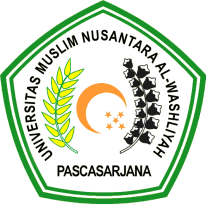 MAGISTER PENDIDIKAN BAHASA INDONESIAUNIVERSITAS MUSLIM NUSANTARA AL WASHLIYAHTANDA PERSETUJUAN Nama	:	Dewi WahyuniNPM	: 	207015011Program Studi	:	Magister Pendidikan Bahasa IndonesiaProgram	:	MagisterJudul Penelitian	:	Pengembangan Bahan Ajar Menulis Petunjuk Bagi Pembelajaran Dengan Pendekatan Kontekstual Pada Siswa Kelas VII SMP Negeri 1 Kota Pinang Kabupaten Labuhan Batu Selatan Tahun Pembelajaran 2021-2022.Disetujui Tesis untuk Disidangkan                                           Pembimbing Dr. Risnawaty, M.Hum.Diuji pada Tanggal	:Nilai	:Panitia Ujian         Ketua						SekretarisDr. KRT.H. Hardi Mulyono K. Surbakti		Drs. Samsul Bahri, M.Pd.